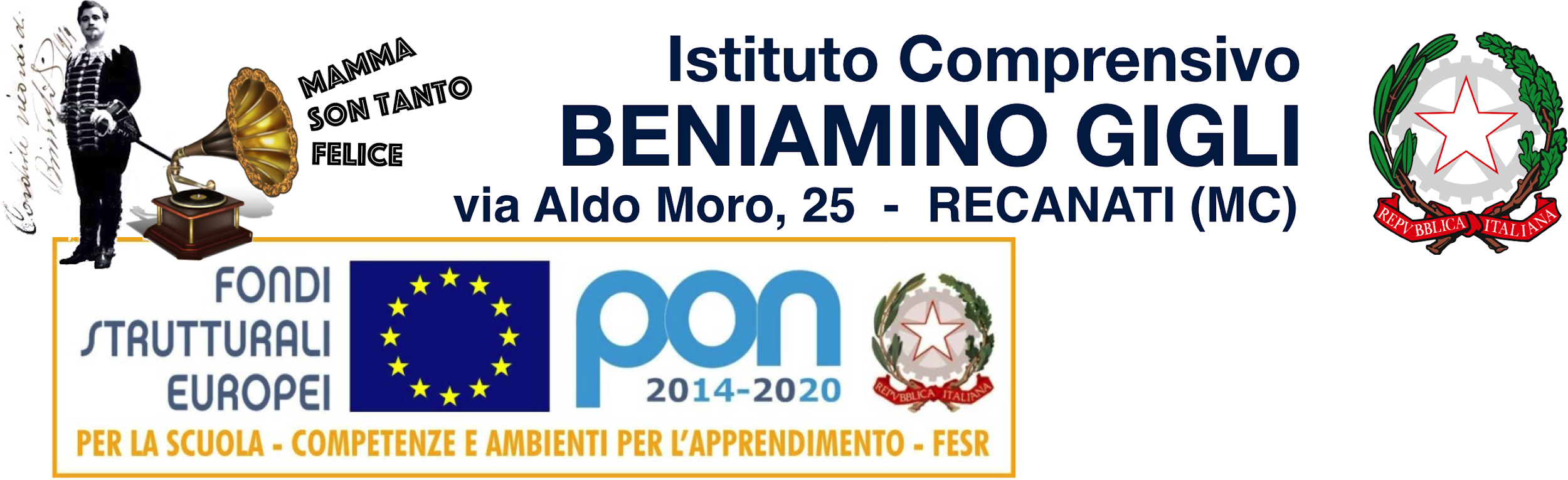 Al Dirigente Scolastico dell’Istituto Comprensivo “Beniamino Gigli” RECANATI (MC)OGGETTO: Richiesta intervento OPERATORE ESTERNO a titolo gratuito.Il/La sottoscritto/a docente __________________________________________________ della classe/sezione ______________ scuola ___________________________________RICHIEDEche la/il sig.ra/re ___________________________________________________________possa intervenire nella/e classe/i – sezione/i ___________________________________il giorno/i e/o nei periodi sottoindicati:__________________________________________________________________________a supporto dell’attività educativo-didattica, o per la realizzazione del progetto (approvato dagli organi collegiali) coerenti con il P.O.F. della scuola, (descrizione sintetica):__________________________________________________________________________________________________________________________________________________Recanati, ________________                 Il Docente _____________________________